MINISTÉRIO DA EDUCAÇÃO 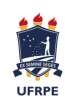 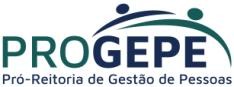 UNIVERSIDADE FEDERAL RURAL DE PERNAMBUCOPRÓ-REITORIA  DE GESTÃO DE PESSOASDOCUMENTAÇÃO NECESSÁRIA PARA INCLUSÃO DE COMPANHEIRO (A)Requerimento para inclusão de dependentes (modelo UFRPE)Declaração de União Estável (modelo UFRPE)Declaração de dependência econômica (modelo UFRPE)Cópia do CPF do(a) companheiro(a)Cópia da Certidão de Nascimento do servidor e do(a)  companheiro(a),  quando um dos companheiros ou ambos forem solteiros.Cópia da Certidão de Casamento com averbação da separação judicial ou divórcio , quando um dos companheiros ou ambos já tiverem  sido casados,  ou de óbito, se for o caso.Apresentar no mínimo três dos seguintes documentos, conforme disposto na Instrução Normativa INSS/PRES nº 20/2007:certidão de nascimento de filho havido em comum;certidão de casamento religioso;declaração do imposto de renda do(a) servidor(a), em que conste o(a) interessado(a) como seu(sua) dependente;disposições testamentárias;declaração especial feita perante tabelião;prova de mesmo domicílio;prova de encargos domésticos evidentes e existência de sociedade ou comunhão nos atos da vida civil;procuração ou fiança reciprocamente outorgada;conta bancária conjunta;registro	em	associação	de	qualquer	natureza,	onde	conste	o(a) interessado(a) como dependente do(a) servidor(a);anotação constante de ficha ou livro de registro de empregados;apólice de seguro da qual conste o(a) servidor(a) como instituidor(a) do seguro e a pessoa interessada como sua beneficiária;ficha de tratamento em instituição de assistência médica, da qual conste o(a) servidor(a) como responsável;escritura de compra e venda de imóvel pelo(a) servidor(a) em nome do(a) dependente; ouquaisquer outros que possam levar à convicção do fato a comprovar.RUA DOM MANOEL DE MEDEIROS, S/N – DOIS IRMÃOS – CEP: 52.171-900 – RECIFE/PEE-MAIL: scb.progepe@ufrpe.br	TEL: (81) 3320-6144